Предметно - развивающая среда в группе «Гномики» МБДОУ № 167 - построена в соответствии с «Концепцией построения развивающей среды в ДОУ» под ред. В. А. Петровского (1993г.) и «Концепцией дошкольного воспитания» (1989г.), а также Основной образовательной программой МБДОУ № 167, реализующейся в детском саду.Интерьер моей группы отличается индивидуальностью и  творческим подходом  к его организации. Фундаментом для благоприятного проживания и адаптации ребенка в детском саду является развивающая предметно – пространственная среда, отвечающая принципам: безопасности, полифункциональности, мобильности, эстетичности «Книжкин уголок»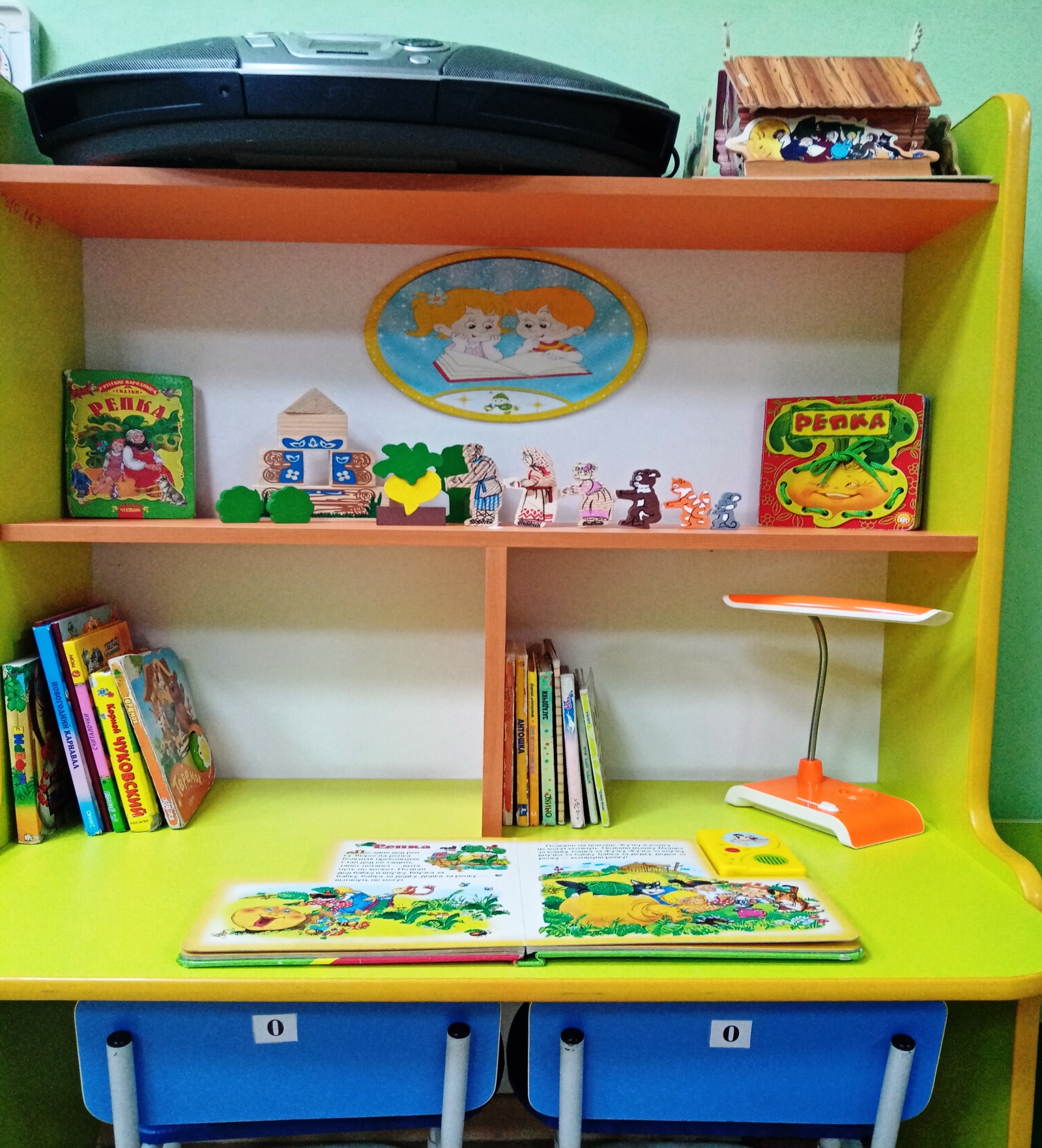 Материалы: Книги со сказками, стихами, потешками. Литература подобрана так, чтобы книги были разных издательств, разных художников иллюстраторов. Детские книги по программе, любимые книги детей. Детские журналы, аудиозаписи сказок. Наполняемость центра изменяется в соответствии с понедельным тематическим планированием.Художественно – эстетический центр.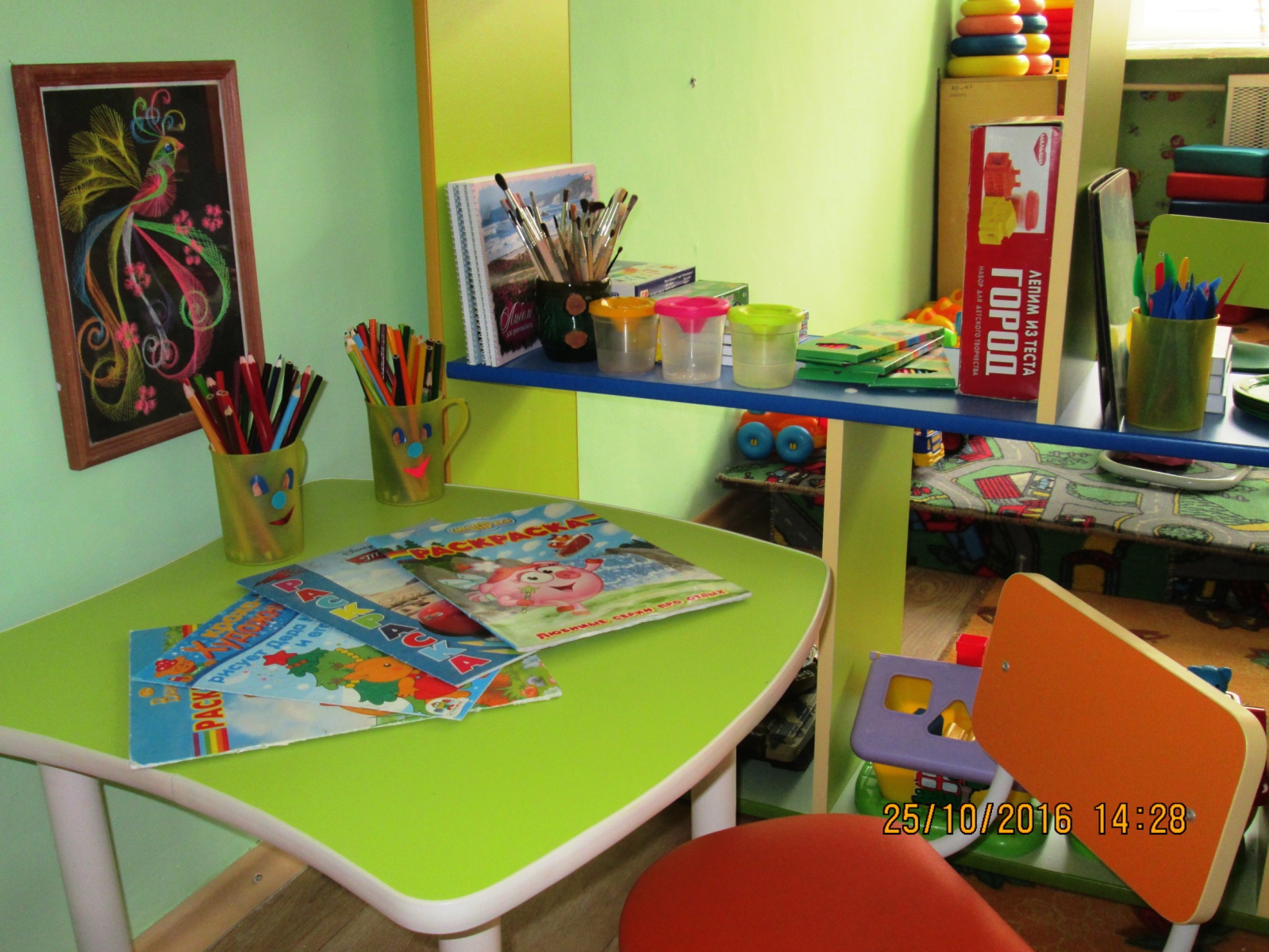 Материалы и оборудование:  наборы цветных карандашей; наборы фломастеров;  гуашь;  цветные восковые мелки и т.п.; кисточки  - тонкие и толстые, щетинистые, беличьи;  баночки для промывания ворса кисти от краски; бумага для рисования разного формата; салфетки из ткани, хорошо впитывающей воду, для осушения кисти; губки из поролона; салфетки для рук; пластилин, глина; доски для лепки; большие клеёнки для покрытия столов; навесные валики с рулонами бумаги; школьные мелки для рисования на доске и асфальте или линолеуме.                                                              Наполняемость центра изменяется в соответствии с понедельным тематическим планированием.Центр музыки и театра.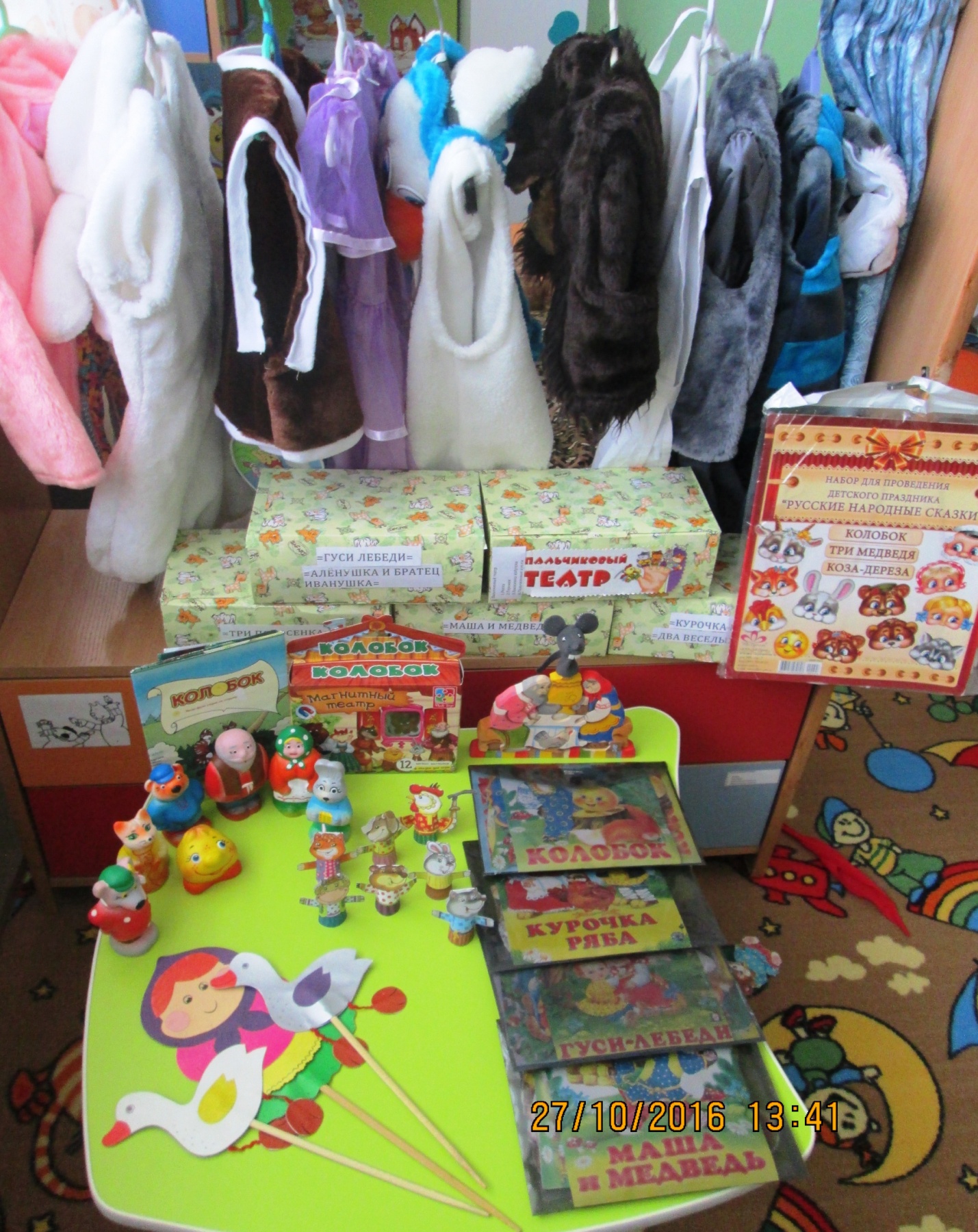 Материалы: Костюмы, маски, музыкальные инструменты, перчаточный театр, пальчиковый театр, деревянный театр, пластизолевый театр, сюжетные иллюстрации для фланелеграфа, куклы бибабо, театр настольный,  театр-драматизации –  готовые костюмы, маски для разыгрывания сказок, самодельные костюмы.Центр двигательной активности.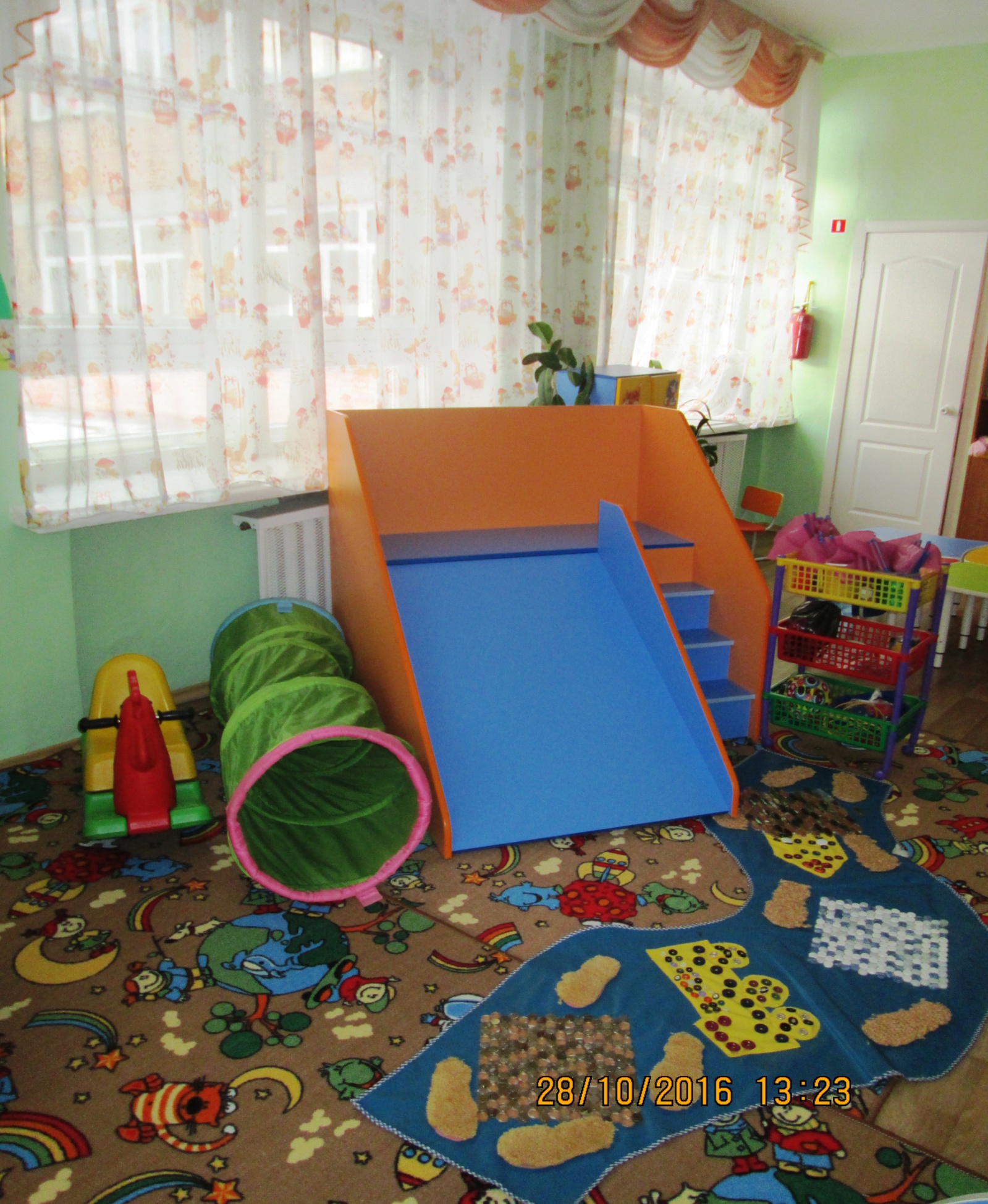 Оборудование: Магнитофон, мячи разных размеров, обручи, толстая веревка, флажки, кольцеброс, кегли, «дорожка здоровья», мешочки с песком.Материалы: Картотеки: утренней гимнастики, подвижных игр, гимнастики в кроватках, физкультурных минуток. Атрибуты для подвижных игр. Игровой центр.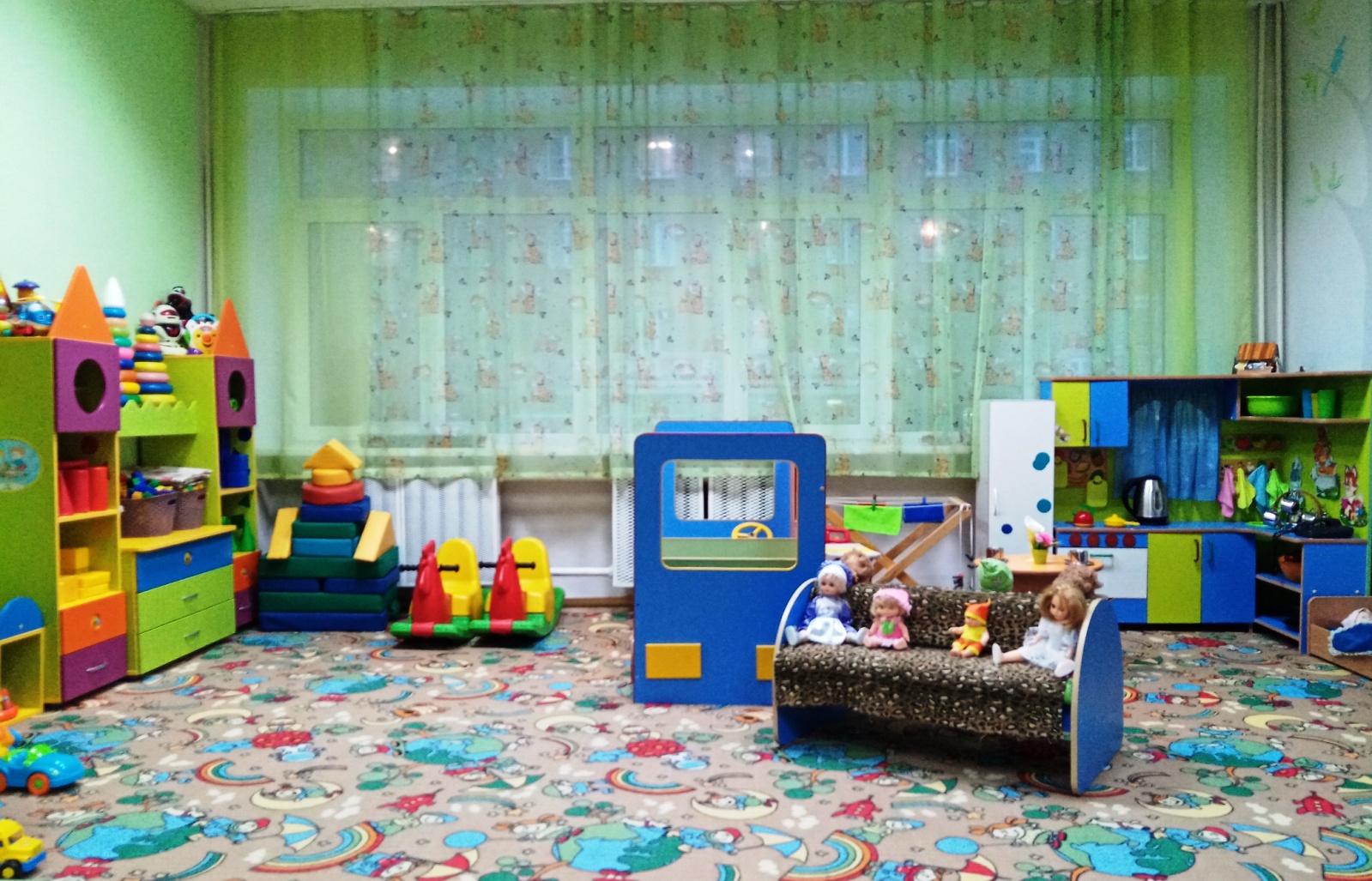 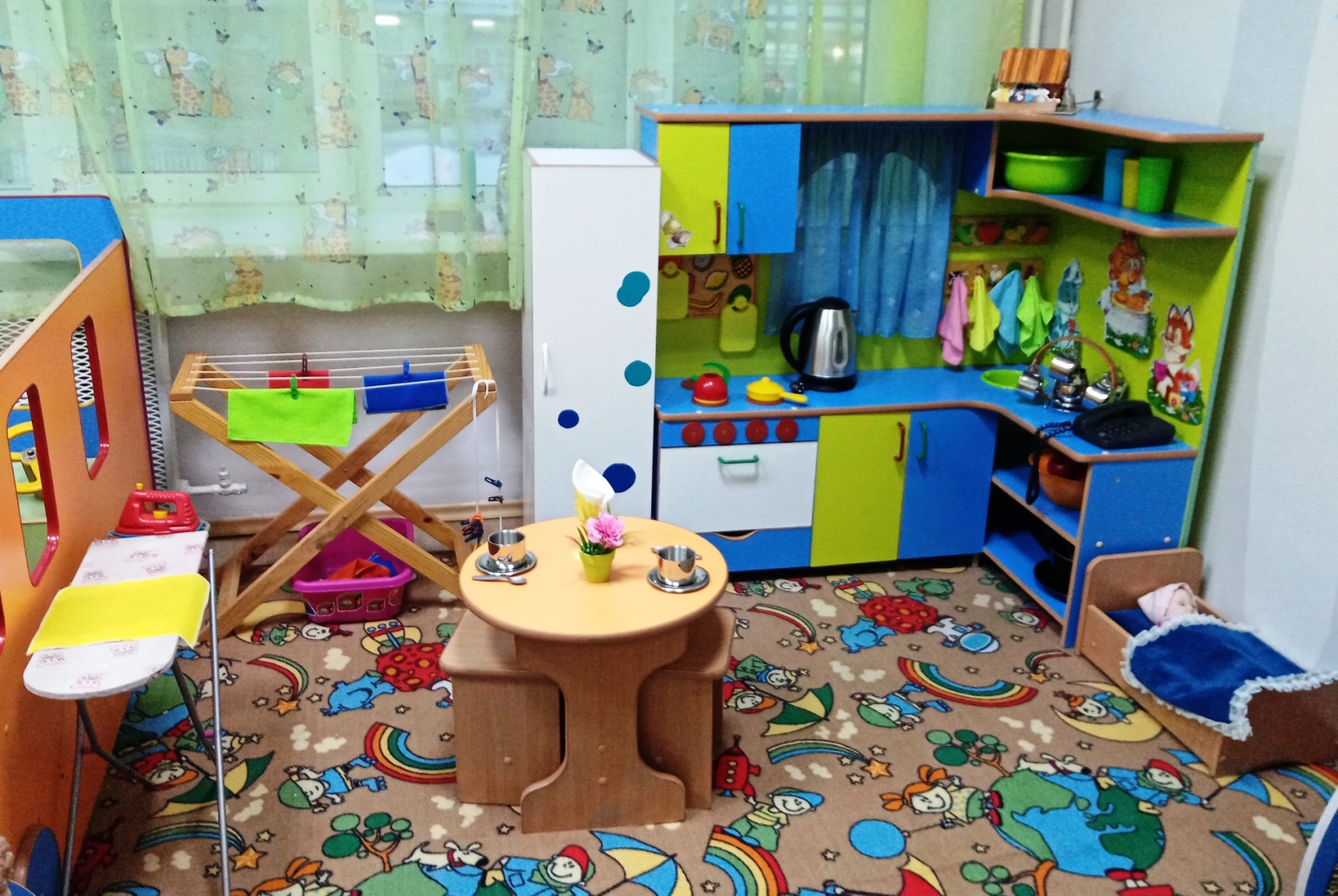 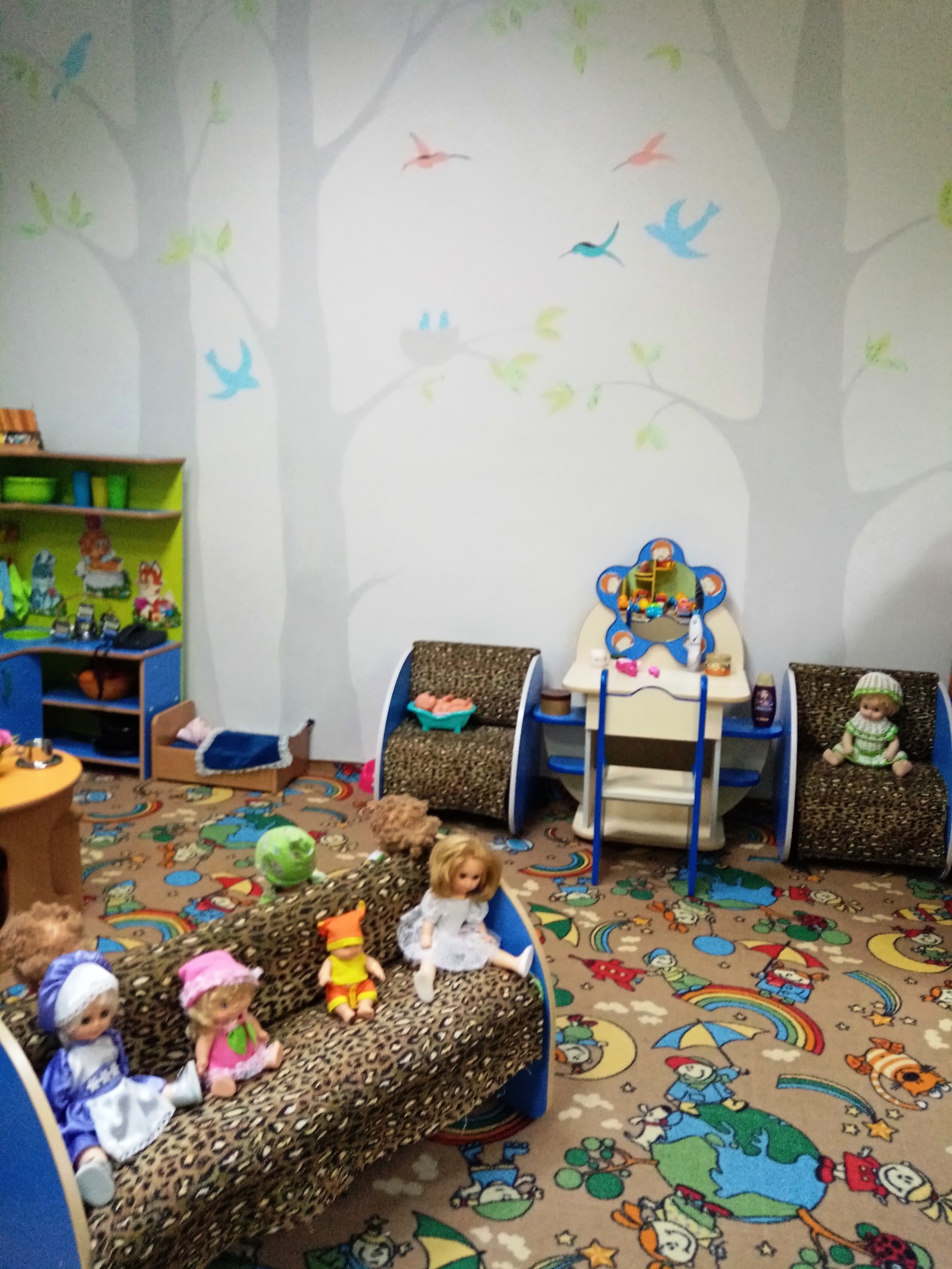 Материалы и оборудование: Автомобили разного размера; куклы, кухня, кухонный стол, стулья кукольная посуда, муляжи овощей и фруктов, продуктов питания, парикмахерская, расчески для кукол, фен, баночки из под шампуней, фартук для парикмахера, костюм доктора, медицинские инструменты, набор инструментов для ремонта машин, тазик для белья, вешалка для сушки белья.Строительно – конструктивный центр.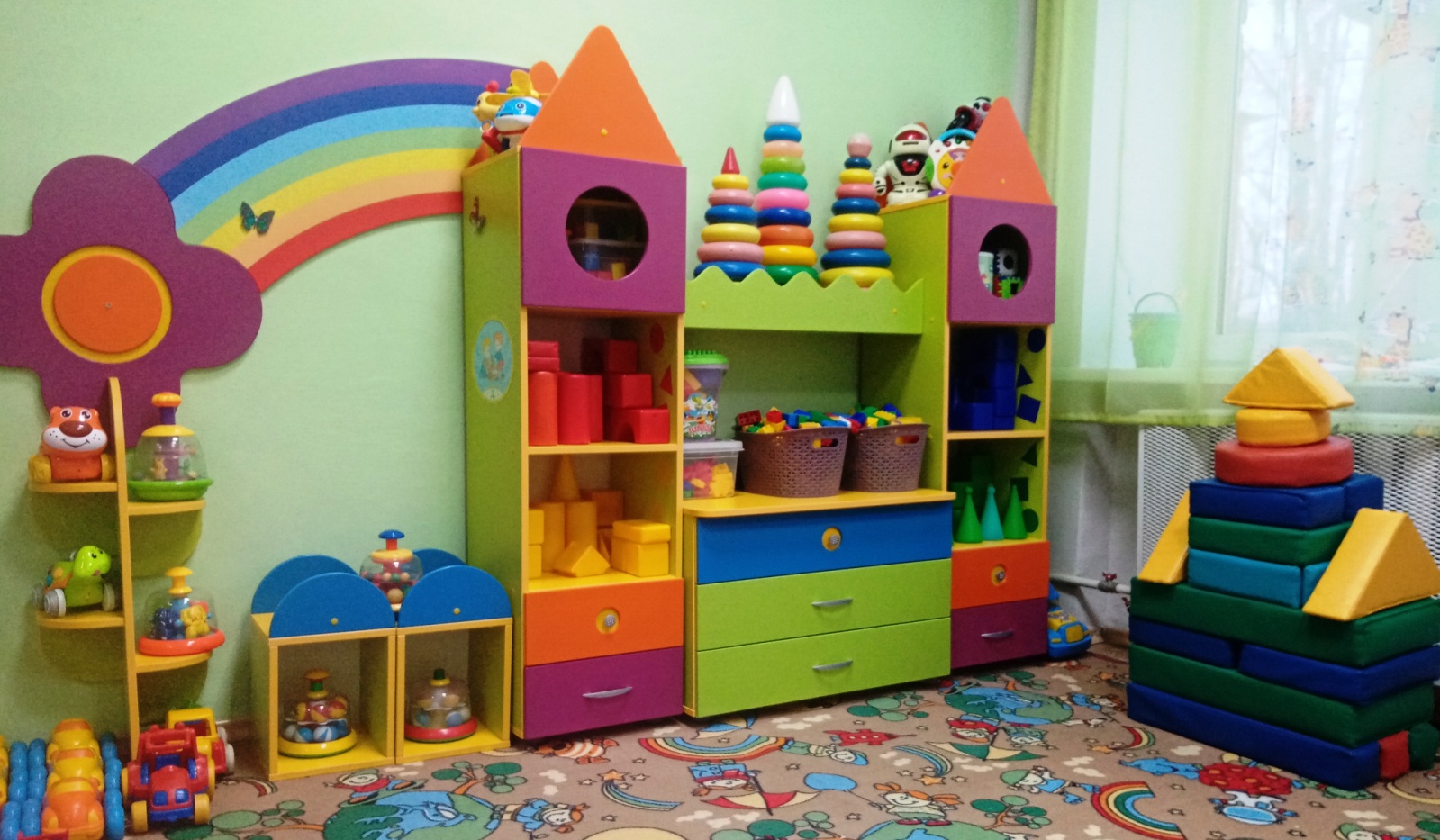 Материалы и оборудование:  пластмассовые конструкторы с разнообразными способами крепления деталей; строительные наборы с деталями разных форм и размеров; мягкие модули; коробки большие и маленькие; ящички; бросовый материал: чурбачки, цилиндры, кубики, маленькие игрушечные персонажи (котята, собачки и др.), машинки, для обыгрывания. Материалы для ручного труда: бумага разных видов (цветная, гофрированная, салфетки, картон, открытки и др.); вата, поролон, текстильные материалы (ткань, верёвочки. шнурки, ленточки и т.д.); проволока в цветной оболочке;  природные материалы.Сенсорный центр.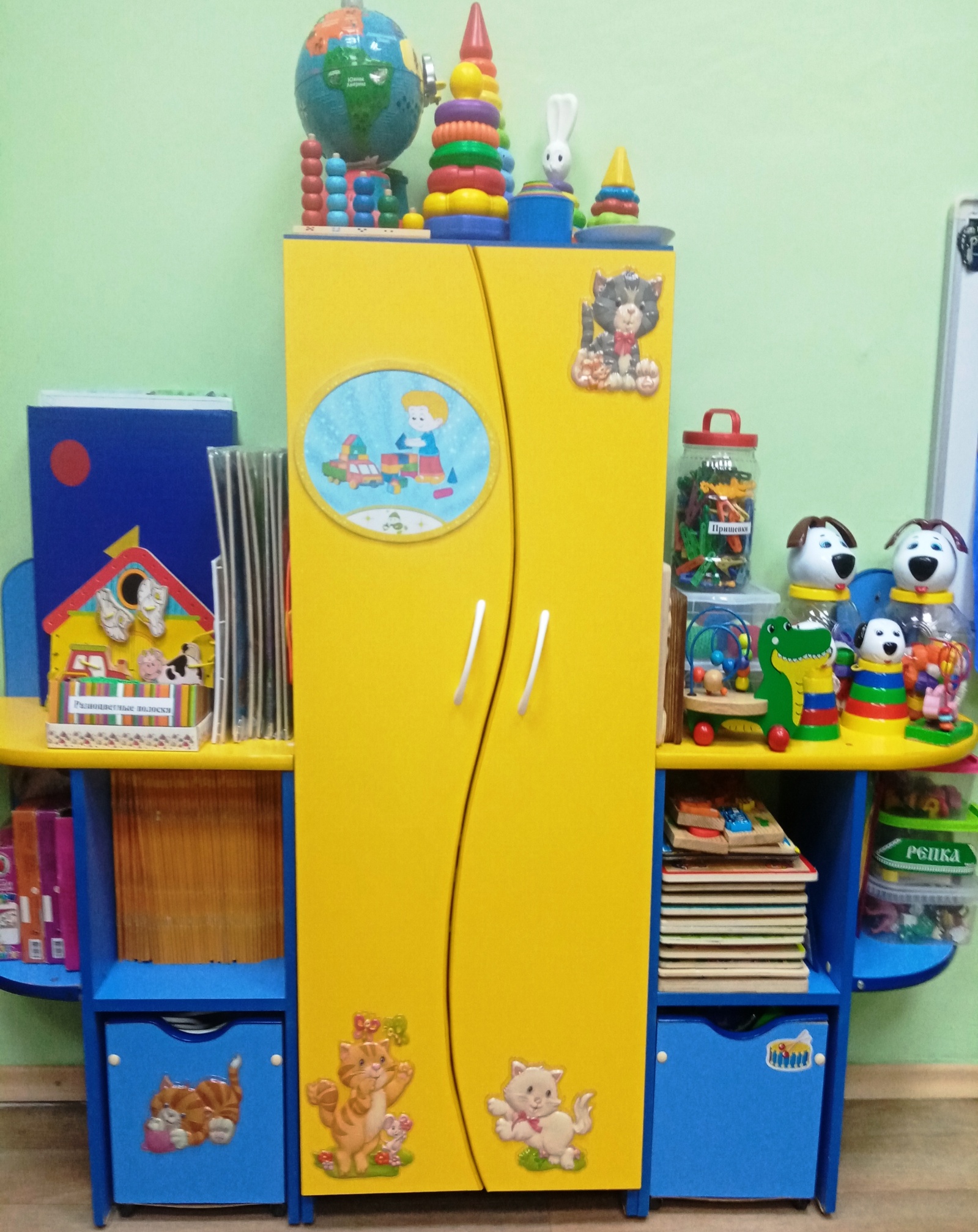 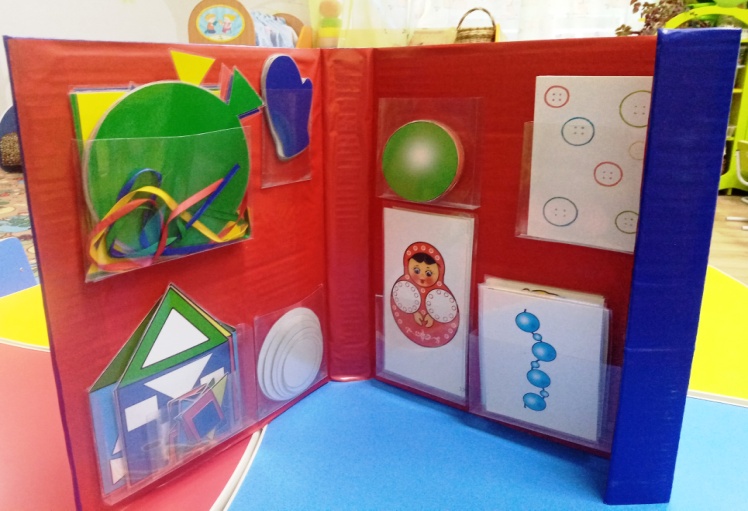 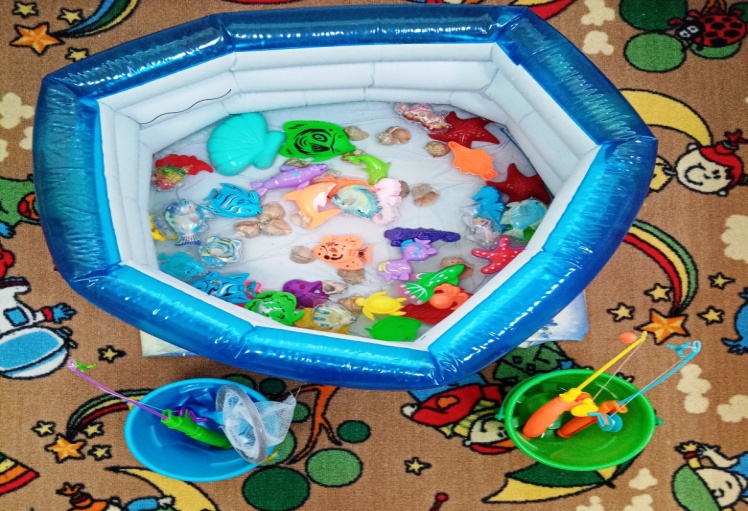 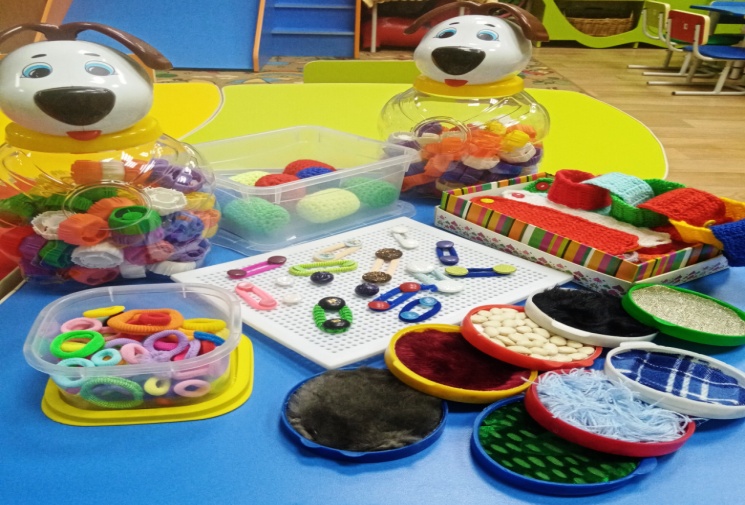 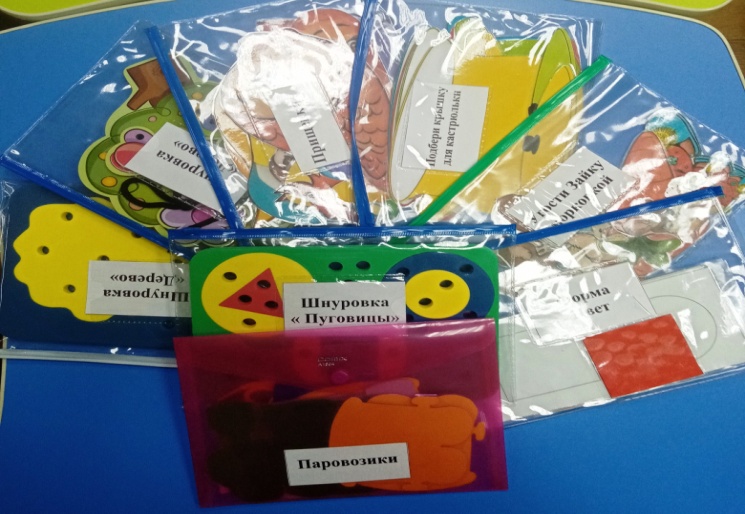 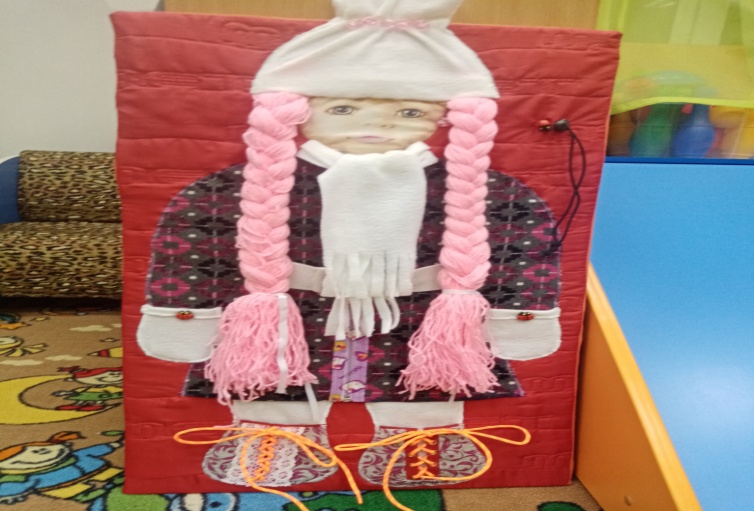 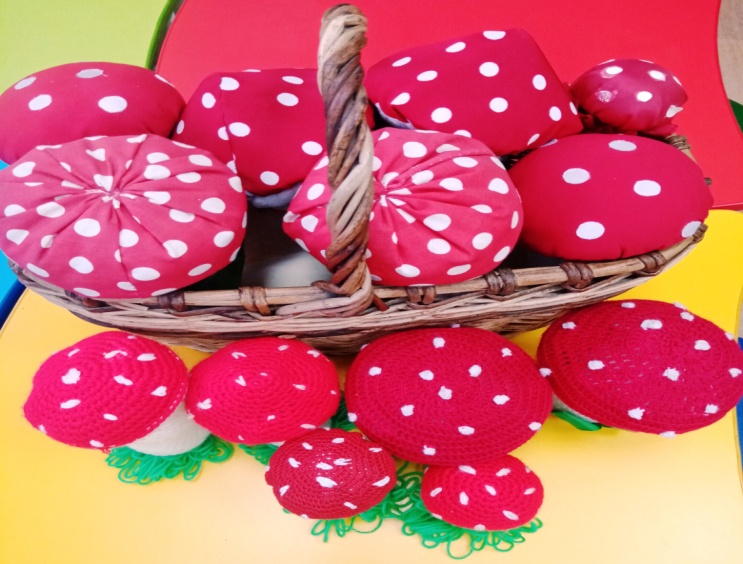 Материалы: Пирамидки, разных размеров; игры на развитие мелкой моторики, сенсорики; настольно – печатные игры, «тактильные крышечки», «сенсорный лэпбук», игры с прищепками, шнуровки, вкладыши, рыбалка.Центр экспериментирования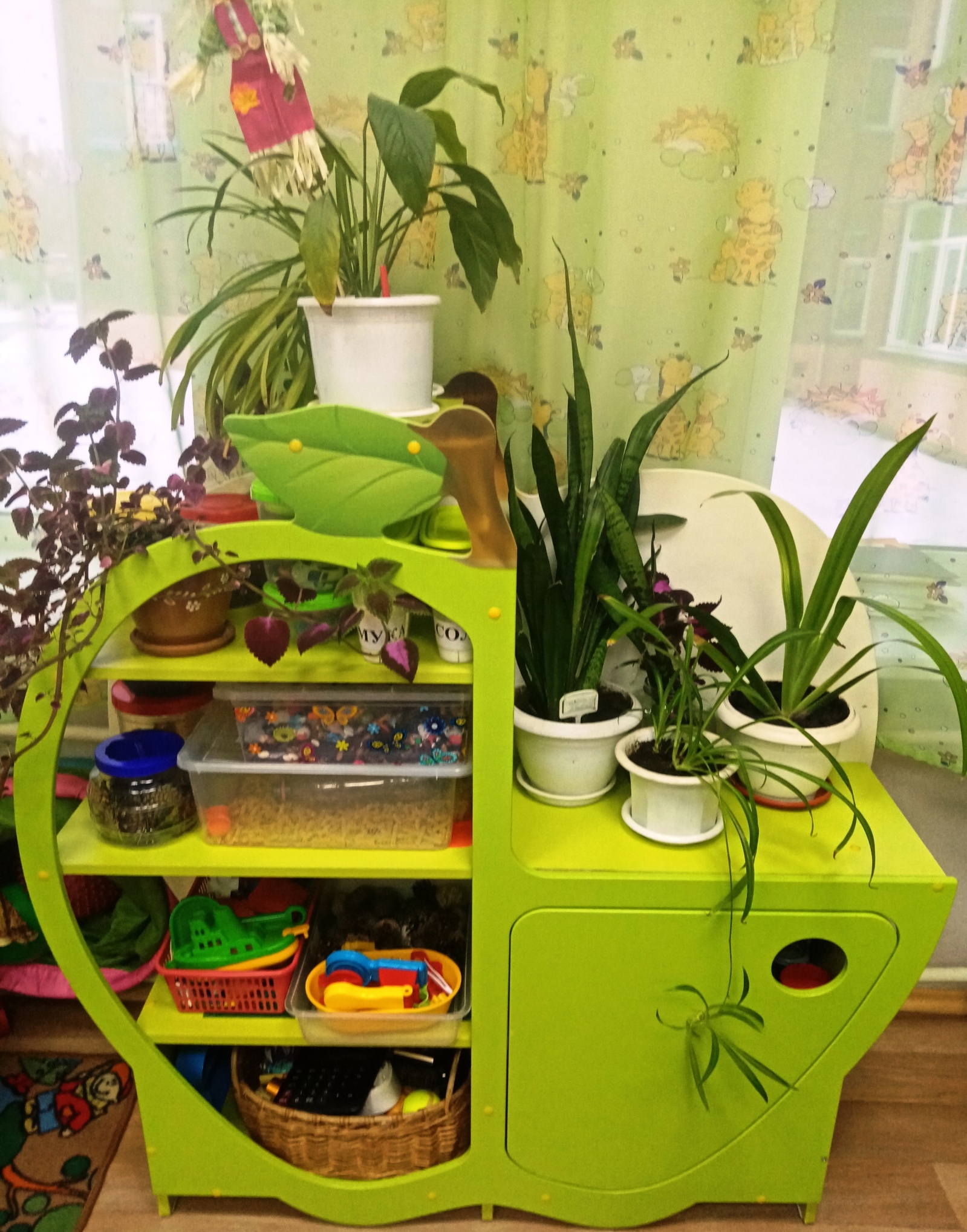 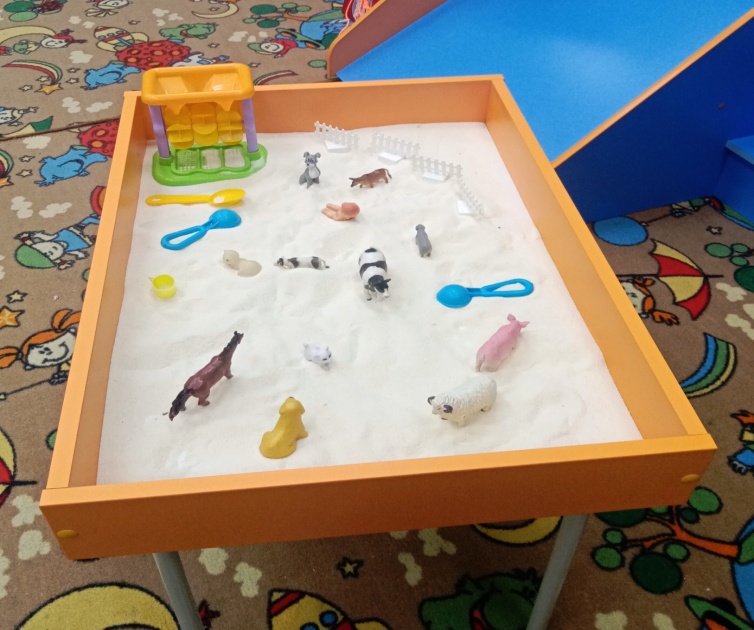 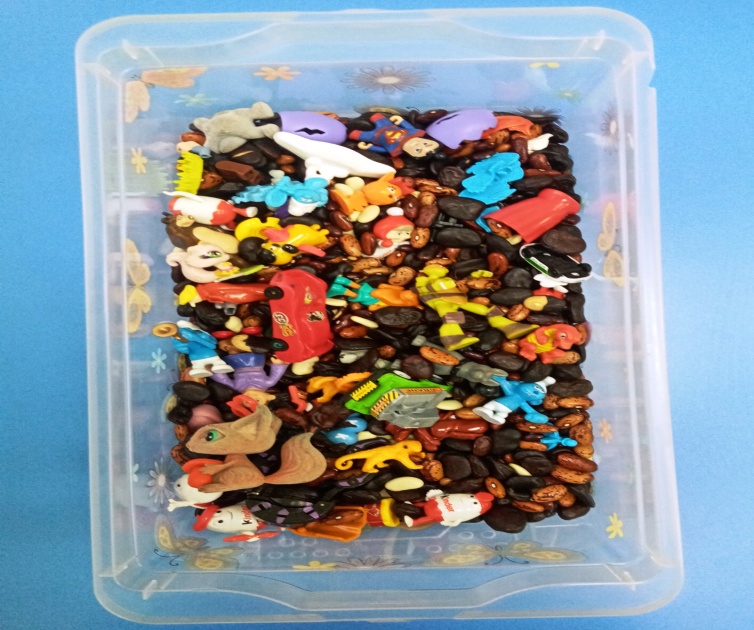 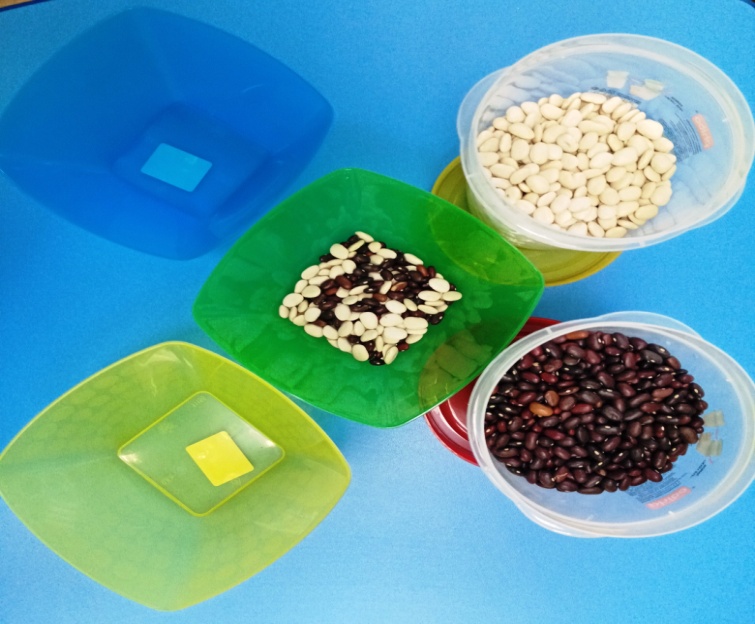 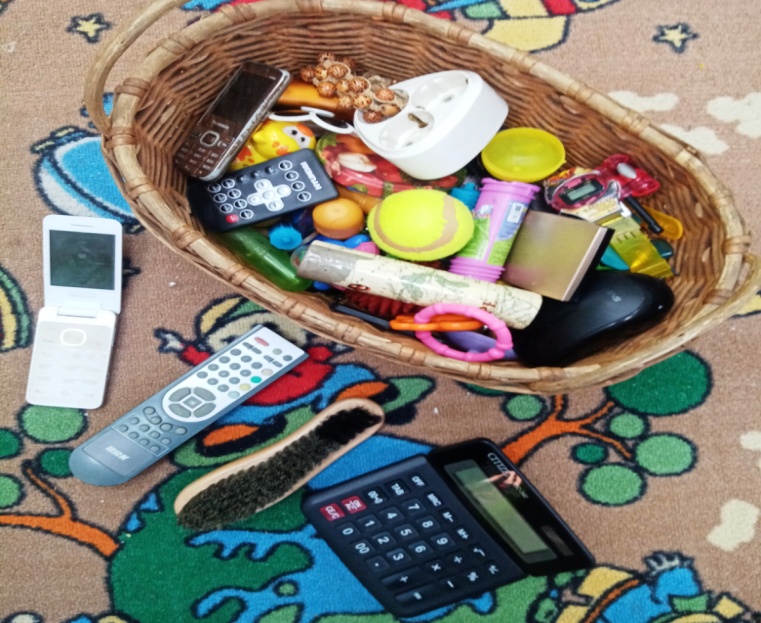 Материалы и оборудование: предметы из различных материалов (дерево, железо, пластмасса), а так же - песок, соль,  крупы, камни, магниты, различные виды бумаги. Имеется оборудование для экспериментирования: увеличительное стекло,  пипетки, фонарики, емкостями для исследования воды, теста, песка, глины, муки; разнообразные предметы для проведения опытов без приборов: воздушные шары, ленточки, пакеты, пуговицы, магниты, лупы.